ZP/2501/95.1/21SPECYFIKACJA WARUNKÓW  ZAMÓWIENIA(SWZ)ZAMAWIAJĄCY:     SPECJALISTYCZNY  SZPITAL  WOJEWÓDZKI w CIECHANOWIEul. Powstańców Wielkopolskich 2 06-400 CiechanówPRZEDMIOT  ZAMÓWIENIAPrzebudowa i modernizacja pomieszczeń Budynku Zakaźnego - roboty budowlanePostępowanie ogłoszone w DUUE 2021/S 241-634301  w dniu 13.12.2021 r.Dokumenty zamówienia opublikowane w portalu zakupowym zamawiającego https://zamowienia.szpitalciechanow.com.pl/ TRYB UDZIELENIA ZAMÓWIENIA:  przetarg nieograniczony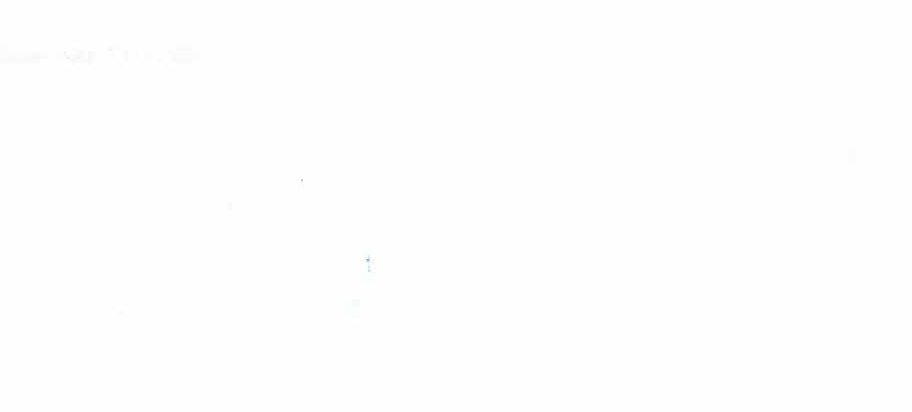 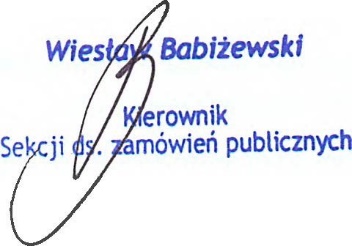 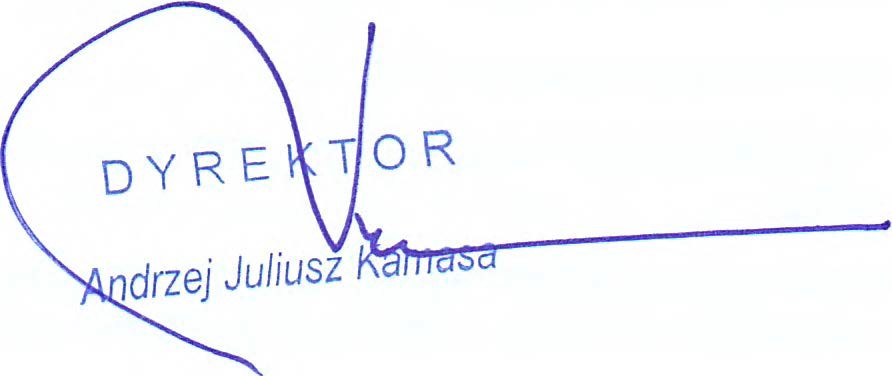 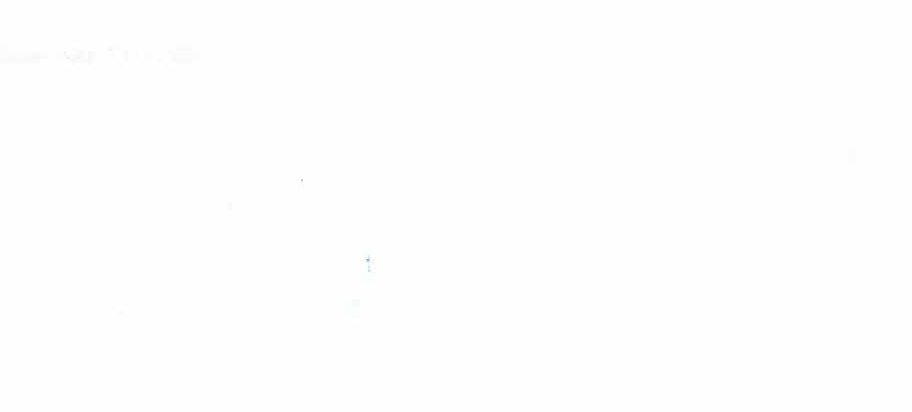 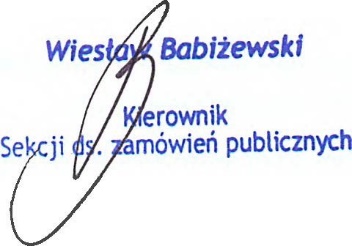 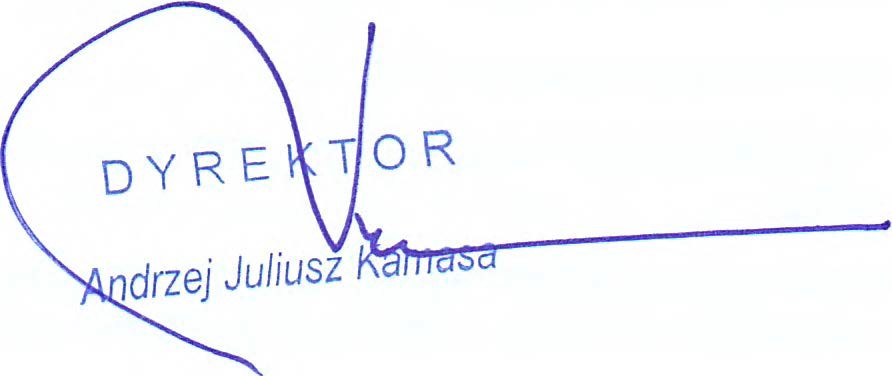 SPIS TREŚCII. Nazwa oraz adres zamawiającego	3II.  Adres strony internetowej, na której udostępniane będą zmiany i wyjaśnienia treści SWZ oraz inne dokumenty zamówienia bezpośrednio związane z postępowaniem o udzielenie zamówienia	3III.  Tryb udzielenia zamówienia	3IV.  Opis przedmiotu zamówienia	3V.  Informacja o przedmiotowych środkach dowodowych	4VI. Termin wykonania zamówienia	4VII. Podstawy wykluczenia, o których mowa w art. 108 ustawy PZP.	4VIII.  Informacja o warunkach udziału w postępowaniu o udzielenie zamówienia	5IX.  Wykaz podmiotowych środków dowodowych	6X.  Informacje o środkach komunikacji elektronicznej, przy użyciu których zamawiający będzie komunikował się z wykonawcami, oraz informacje o wymaganiach technicznych i organizacyjnych sporządzania, wysyłania i odbierania korespondencji elektronicznej	8XI.  Informacje o sposobie komunikowania się zamawiającego z wykonawcami w inny sposób niż przy użyciu środków komunikacji elektronicznej, w tym w przypadku zaistnienia jednej z sytuacji określonych w art. 65 ust. 1, art. 66 i art. 69;	9XII.  Wskazanie osób uprawnionych do komunikowania się z wykonawcami	9XIII.  Termin związania ofertą	9XIV.  Opis sposobu przygotowywania oferty	9XV.  Sposób oraz termin składania ofert	10XVI.  Termin otwarcia ofert;	10XVII.  Sposób obliczenia ceny;	10XVIII.  Opis kryteriów oceny ofert, wraz z podaniem wag tych kryteriów i sposobu oceny ofert	11XIX.  Informacje o formalnościach, jakie muszą zostać dopełnione po wyborze oferty w celu zawarcia umowy w sprawie zamówienia publicznego;	12XX.  Projektowane postanowienia umowy w sprawie zamówienia publicznego, które zostaną wprowadzone do umowy w sprawie zamówienia publicznego;	13XXI.  Pouczenie o środkach ochrony prawnej przysługujących wykonawcy.	13ZP/2501/95.1/21		I. Nazwa oraz adres zamawiającegoSpecjalistyczny Szpital Wojewódzki w Ciechanowieul. Powstańców Wielkopolskich 2, 06-400 CiechanówSekretariat    - tel. 23 / 672 31 27,  fax  672 27 64Portal zamówień publicznych -  https://zamowienia.szpitalciechanow.com.pl Sekcja ds. zamówień publicznych – zp1@szpitalciechanow.com.pl II.  Adres strony internetowej, na której udostępniane będą zmiany i wyjaśnienia treści SWZ oraz inne dokumenty zamówienia bezpośrednio związane z postępowaniem o udzielenie zamówieniaZmiany i wyjaśnienia treści SWZ oraz inne dokumenty zamówienia bezpośrednio związane z postęp̨owaniem  o udzielenie zamówienia będą udostępniane w portalu zakupowym zamawiającego https://zamowienia.szpitalciechanow.com.pl Zamawiający udzieli wyjaśnień niezwłocznie, jednak nie później niż na 4 dni przed upływem terminu składania ofert, pod warunkiem że wniosek o wyjaśnienie treści SWZ wpłynął do zamawiającego nie później niż na 7 dni przed upływem terminu składania ofert.Jeżeli zamawiający nie udzieli wyjaśnień w terminie, o którym mowa w pkt. 2, zostanie przedłużony termin składania ofert  o czas niezbędny do zapoznania się wszystkich zainteresowanych wykonawców z wyjaśnieniami niezbędnymi do należytego przygotowania i złożenia ofert.Przedłużenie terminu składania  ofert  nie  wpływa  na  bieg terminu składania wniosku o wyjaśnienie treści SWZ, o którym mowa w pkt. 2.W przypadku gdy wniosek o wyjaśnienie treści SWZ nie wpłynął w terminie, o którym mowa w pkt. 2, zamawiający nie ma obowiązku udzielania wyjaśnień SWZ oraz obowiązku przedłużenia terminu składania ofert.Treść zapytań wraz z wyjaśnieniami zamawiający udostępnia na stronie internetowej prowadzonego postępowania, a w przypadkach, o których mowa w art. 133 ust. 2 i 3, przekazuje wykonawcom, którym przekazał SWZ, bez ujawniania źródła zapytania.III.  Tryb udzielenia zamówieniaPostępowanie o udzielenie zamówienia publicznego prowadzone jest w trybie przetargu nieograniczonego, na podstawie art. 132 ustawy z dnia 11 września 2019 r. - Prawo zamówień publicznych (Dz. U. z 2019 r., poz. 2019, ze zmian.), zwanej dalej także Pzp. W zakresie nieuregulowanym niniejszą Specyfikacją Warunków Zamówienia, zwaną dalej także SWZ, zastosowanie mają przepisy Pzp.Wartość zamówienia jest większa niż progi unijne, w rozumieniu art. 3 Pzp.Zamawiający zastrzega sobie prawo do uniewaznienia postępowania na podstawie art. 257 ust. 1 ustawy Pzp.IV.  Opis przedmiotu zamówieniaPrzedmiotem zamówienia  są:                                                                                                                                                                          Roboty budowlane,  realizowane w ramach zadania Przebudowa i modernizacja pomieszczeń Budynku Zakaźnego.Dostawa oraz instalacja, w miejscu wskazanym przez zamawiającego wyposażenia przebudowanych pomieszczeń.                                                                                                                                                                                                    W dokumentacji projektowej i  przedmiarze  zostały określone podstawowe minimalne wymagania zamawiającego wobec zamawianego wyposażenia.Inne zobowiązania wybranego wykonawcy, o których mowa w dokumentach zamówienia,                                            w szczególności projekcie umowy (załącznik nr 9 do SWZ). Roboty budowlane zostaną wykonane w oparciu o: Dokumentację projektową (załącznik nr 7 do SWZ), w tym o kosztorysy przedmiarowe.Załączone w dokumentacji projektowej przedmiary robót przeznaczone są do wykorzystania przez wykonawcę jedynie pomocniczo, mają charakter poglądowy i w przypadku rozbieżności między Przedmiarem robót, a Projektem budowlanym, Projektem wykonawczym lub Specyfikacją Techniczną Wykonania i Odbioru Robót należy przyjąć zakres robót wskazany Projektem budowlanym, Specyfikacją Techniczną Wykonania i Odbioru Robót.Dodatkowy opis i zakres robót określony w załączniku nr 5 do SWZ.Kosztorys ofertowy wybranego w postępowaniu wykonawcy.Zamawiający informuje, że złożenie kosztorysów ofertowych, sporządzonych metodą kalkulacji szczegółowej, będzie wymagane od wybranego wykonawcy w dniu zawarcia umowy o udzieleniu zamówienia publicznego. Natomiast wraz z ofertą wykonawcy złożą kosztorysy ofertowe sporządzone metodą kalkulacji uproszczonej: (Rozporządzenie Ministra Infrastruktury z dnia 18 maja 2004 r. w sprawie określenia metod i podstaw sporządzania kosztorysu inwestorskiego, obliczania planowanych kosztów prac projektowych oraz planowanych kosztów robót budowlanych określonych w programie funkcjonalno-użytkowym.)Treść SWZ postępowania o udzielenie zamówienia publicznego (znak ZP/2501/95.1/21).Treść aktów prawnych właściwych dla przedmiotu i zakresu wykonywanych robót.Zamawiający informuje, że zamówienie nie zostało podzielone na części, w związku z tym nie dopuszcza się złożenia ofert częściowych.Zamawiający nie dopuszcza składania ofert wariantowych.Przedmiot  zamówienia określony jest we Wspólnym Słowniku Zamówień pod kodem i pojęciem: Zamawiający zaleca, aby Wykonawca, przed złożeniem oferty, dokonał wizji miejsc realizacji zamówienia i ich otoczenia w celu oszacowania na własną odpowiedzialność, na własny koszt i ryzyko wszystkich kosztów, jakie mogą okazać się niezbędne do przygotowania oferty oraz realizacji zamówienia zgodnie SWZ. Zamawiający nie przewiduje spotkania wyjaśniającego. Koszty związane przeprowadzeniem wizji lokalnej poniesie wykonawca.Zamawiający zaleca, aby udział w wizji wykonawca potwierdził wcześniej telefonicznie lub mailowo:                    tel. 23 673 02 01, ue@szpitalciechanow.com.pl Wybrany w postępowaniu wykonawca  zobowiązany będzie udzielić:rękojmi na roboty budowalne na okres minimum 60 miesięcy,gwarancji na roboty budowlane  na okres minimum 60 miesięcy i gwarancji na zamontowany sprzęt i  urządzenia na okres minimum 36 miesięcy-  liczonych od daty końcowego protokołu odbioru końcowego.Zamawiający przewiduje rozliczenie zrealizowanego zamówienia lub jego części w oparciu o faktury częściowe oraz końcową:- 2022 r. – max.  4 faktury częściowe (co kwartał).- 2023 – max. 2 faktury (częściowa i końcowa).Zamawiający nie dopuszcza składanie ofert częściowych ani wariantowych.Zamawiający żąda wskazania przez Wykonawcę w ofercie części zamówienia, których wykonanie powierzy Podwykonawcom, oraz podania nazw ewentualnych Podwykonawców, jeżeli są już znani (w formularzu ofertowym – zał. nr 1 do SWZ)Zamawiający nie przewiduje możliwości udzielenie zamówień, o których mowa w art. 214 ust. 1 pkt  Pzp.V.  Informacja o przedmiotowych środkach dowodowychZamawiający nie żąda złożenia wraz z ofertą przedmiotowych środków dowodowych, potwierdzających spełnienie przez oferowane dostawy wymagań określonych w SWZ lub dokumentacji projektowej.Przedmiotowe środki dowodowe, o których mowa w pkt. 1 będą przez zamawiającego wymagane na etapie realizacji zamówienia:•	Foldery, prospekty, zdjęcia lub inne dokumenty zawierające opis oferowanego wyposażenia, potwierdzający spełnienie wymagań zamawiającego określonych w SWZ. W przypadku, jeśli w dokumentach, o których mowa w zdaniu pierwszym brak jest potwierdzenia dla spełnienia wymagań postawionych przez zamawiającego, zamawiający dopuści jako równoważne, oświadczenie producenta o spełnieniu tego wymogu przez zaoferowany produkt.Dokumenty winny być zostały złożone w formie umożliwiającej zamawiającemu łatwą weryfikację spełnienia poszczególnych wymogów, np. poprzez oznaczenie w treści dokumentów (kolory, odnośniki, komentarze itp.) •	Dokumenty dopuszczenia do obrotu/użytkowania dla oferowanych produktów, VI. Termin wykonania zamówieniaZamówienie będzie zrealizowane w terminie do godz. 15:00 w dniu 31.05.2023 r.,  który będzie jednocześnie datą podpisania przez strony umowy końcowego protokołu zdawczo odbiorczego.Zamawiający jest zainteresowany  skróceniem terminu realizacji zamówienia, stąd wprowadził tę kwestię do kryterium oceny ofert. Wykonawca może więc zaoferować w ofercie krótszy termin realizacji (w formularzu ofertowym – załącznik nr 1 do SWZ) , poprzez określenie czasu wykonania  zamówienia, w dniach kalendarzowych, licząc od przewidywanej daty zawarcia umowy, tj.  31.01.2022 r. r. (łącznie z tym dniem), przy czym data ta jest określona jedynie w celu porównania złożonych ofert i ich oceny w kryterium terminu realizacji zamówienia. (patrz cz. XVIII SIWZ)Wykonawca nie może zaoferować terminu realizacji zamówienia, dłuższego niż 31.05.2023 r., w związku z tym jeśli zaoferowany przez niego termin wyznaczy choćby jeden dzień dłużej niż 31.05.2023 r., oznaczać to będzie, że wykonawca zaoferował właśnie 31.05.2023 r., jako dzień zakończenia zamówienia (podpisania końcowego protokołu odbioru)VII. Podstawy wykluczenia, o których mowa w art. 108 ustawy PZP.O udzielenie przedmiotowego zamówienia mogą ubiegać się Wykonawcy, którzy nie podlegają wykluczeniu na podstawie art. 108 ust. 1 Ustawy oraz art. 109 ust. 1 pkt 1,  4 i 7 Ustawy.Jeżeli Wykonawca polega na zdolnościach lub sytuacji podmiotów udostępniających zasoby Zamawiający zbada, czy nie zachodzą wobec tego podmiotu podstawy wykluczenia, które zostały przewidziane względem Wykonawcy.W przypadku wspólnego ubiegania się Wykonawców o udzielenie zamówienia Zamawiający bada, czy nie zachodzą podstawy wykluczenia wobec każdego z tych Wykonawców.Jeżeli Wykonawcy zamierza powierzyć wykonanie części zamówienia Podwykonawcy, Zamawiający zbada, czy nie zachodzą wobec tego Podwykonawcy podstawy wykluczenia, które zostały przewidziane względem Wykonawcy. VIII.  Informacja o warunkach udziału w postępowaniu o udzielenie zamówieniaDo udziału w postępowaniu zostanie dopuszczony wykonawca spełniający następujące warunki: jest ubezpieczony od odpowiedzialności cywilnej w zakresie prowadzonej działalności związanej z przedmiotem zamówienia, z sumą gwarancyjną tego ubezpieczenia nie mniejszą niż 20 000 000,00 zł.w okresie ostatnich 5 lat przed upływem terminu składania ofert, a jeżeli okres prowadzenia działalności jest krótszy – w tym okresie, wykonał  w sposób należyty min. dwie roboty budowlane o wartości co                                                                                                                                                                                                                                                                                                                                                                                                                                 najmniej 5 000 000,00 PLN brutto każda, polegającą na  budowie, przebudowie lub remoncie budynku, obejmującej swoim zakresem łącznie branże: konstrukcyjno-budowlaną, sanitarną, elektryczną i niskoprądową.                                                                                                                                                                                                 Zamawiający informuje, że ilekroć w niniejszej SWZ użyto sformułowania - budowa – pojęcie to należy rozumieć zgodnie z definicją zawartą § 3 ust. 6 ustawy z dnia 7 lipca 1994 r. Prawo budowlane (t. j. Dz. U. z 2020 r., poz. 1333 ze zm.),dysponuje nw. osobami zdolnymi do wykonania zamówienia tj. co najmniej 5 osobami posiadającymi uprawnienia budowlane bez ograniczeń do kierowania robotami budowlanymi wydanymi na podstawie ustawy z dnia 7 lipca 1994 r. Prawo budowlane (t. j. Dz. U. z 2020 r. poz. 1333 ze zm.) oraz rozporządzeń wykonawczych do ww. ustawy lub odpowiadające im ważne równoważne uprawnienia wydane na podstawie wcześniej obowiązujących przepisów lub na podstawie ustawy z dnia 22 grudnia 2015 r. o zasadach uznawania kwalifikacji zawodowych nabytych w państwach członkowskich Unii Europejskiej (t.j. Dz. U. z 2020 r., poz. 220 ze zm.), w tym co najmniej: min. 1 osobą - kierownikiem budowy - posiadającą uprawnienia budowlane do kierowania robotami budowlanymi bez ograniczeń w specjalności konstrukcyjno-budowlanej, posiadającą:min. 5 letnie doświadczenie zawodowe,                                                                                                 oraz  doświadczenie na stanowisku kierownika budowy, przy co najmniej 1 budowie budynku użyteczności publicznej (zgodnie z  jego definicją zawartą w Rozporządzenia Ministra Infrastruktury z 12 kwietnia 2002 r. w sprawie warunków technicznych, jakim powinny odpowiadać budynki i ich usytuowanie (t. j. Dz. U. z 2019 r. poz. 1065); o powierzchni użytkowej min. 2500 m2 -; min. 1 osobą – kierownikiem robót - posiadającą uprawnienia budowlane do kierowania robotami budowlanymi bez ograniczeń w specjalności instalacyjnej w zakresie sieci, instalacji i urządzeń cieplnych, wentylacyjnych, gazowych, wodociągowych i kanalizacyjnych – posiadającą min. 3 letnie doświadczenie zawodowe;  min. 1 osobą - kierownikiem robót - posiadającą uprawnienia budowlane do kierowania robotami budowlanymi bez ograniczeń w specjalności instalacyjnej w zakresie sieci, instalacji i urządzeń elektrycznych i elektroenergetycznych – posiadającą min. 3 letnie doświadczenie zawodowe;Zamawiający wymaga aby ww. osoby należały do właściwej izby samorządu zawodowego – zgodnie z ustawą z dnia 7 lipca 1994 r. Prawo budowlane.                        Wykonawca może w celu potwierdzenia spełniania warunków udziału w postępowaniu, w stosownych sytuacjach polegać na zdolnościach technicznych lub zawodowych lub sytuacji finansowej lub ekonomicznej podmiotów udostępniających zasoby, niezależnie od charakteru prawnego łączących go z nimi stosunków prawnych.  Podmiot, który zobowiązał się do udostępnienia zasobów, odpowiada solidarnie z Wykonawcą, który polega na jego sytuacji finansowej lub ekonomicznej, za szkodę poniesioną przez Zamawiającego powstałą wskutek nieudostępnienia tych zasobów, chyba że za nieudostępnienie zasobów podmiot ten nie ponosi winy.W odniesieniu do warunków dotyczących wykształcenia, kwalifikacji zawodowych lub doświadczenia Wykonawcy mogą polegać na zdolnościach podmiotów udostępniających zasoby, jeśli podmioty te wykonają roboty budowlane, do realizacji których te zdolności są wymaganeWykonawca, który polega na zdolnościach lub sytuacji podmiotów udostępniających zasoby, złoży na wezwanie zamawiajacego w trybie art. 126 ust. 1 Pzp (cz. IX pkt 7 SWZ) zobowiązanie podmiotu (wzór - załącznik nr 4 SWZ) udostępniającego zasoby do oddania mu do dyspozycji niezbędnych zasobów na potrzeby realizacji danego zamówienia lub inny podmiotowy środek dowodowy potwierdzający, że Wykonawca, realizując zamówienie, będzie dysponował niezbędnymi zasobami tych podmiotów. Zobowiązanie podmiotu udostępniającego zasoby ma potwierdzać, że stosunek łączący Wykonawcę z podmiotami udostępniającymi zasoby gwarantuje rzeczywisty dostęp do tych zasobów oraz określa w szczególności: 1) zakres dostępnych Wykonawcy zasobów podmiotu udostępniającego zasoby; 2) sposób i okres udostępnienia Wykonawcy i wykorzystania przez niego zasobów podmiotu udostępniającego te zasoby przy wykonywaniu zamówienia; 3) czy i w jakim zakresie podmiot udostępniający zasoby, na zdolnościach którego Wykonawca polega w odniesieniu do warunków udziału w postępowaniu dotyczących wykształcenia, kwalifikacji zawodowych lub doświadczenia, zrealizuje roboty budowlane lub usługi, których wskazane zdolności dotyczą.W odniesieniu do warunków dotyczących wykształcenia, kwalifikacji zawodowych lub doświadczenia Wykonawcy wspólnie ubiegający się o udzielenie zamówienia mogą polegać na zdolnościach tych z Wykonawców, którzy wykonają roboty budowlane lub usługi, do realizacji których te zdolności są wymagane. W takim  przypadku Wykonawcy wspólnie ubiegający się o udzielenie zamówienia złożą na wezwanie zamawiajacego w trybie art. 126 ust. 1 Pzp (cz. IX pkt 7 SWZ) oświadczenie, z którego wynika, które roboty budowlane lub usługi wykonają poszczególni wykonawcy.Zamawiający nie przewiduje możliwości udzielenie zamówień, o których mowa w art. 214 ust. 1 Pzp.Przystępując do przetargu wykonawca jest zobowiązany do wniesienia przed upływem terminu składania ofert wadium w wysokości 600 000,00 zł. oraz utrzymywania go nieprzerwanie do dnia upływu terminu związania ofertą.Przedłużenie terminu związania ofertą jest dopuszczalne tylko z jednoczesnym przedłużeniem okresu ważności wadium albo, jeżeli nie jest to możliwe, z wniesieniem nowego wadium na przedłużony okres związania ofertą.Wadium może być wniesione w: pieniądzu;gwarancjach bankowych;gwarancjach ubezpieczeniowych;poręczeniach udzielanych przez  podmioty, o których mowa w art. 6b  ust. 5 pkt 2  ustawy z dnia 9 listopada 2000 r. o utworzeniu Polskiej Agencji Rozwoju Przedsiębiorczości (Dz. U. z 2019 r. poz. 310, 836 i 1572).Wadium w formie pieniądza należy wnieść przelewem na konto w Banku PKOBP nr rachunku          09 1020 1592 0000 2102 0181 0563, z dopiskiem na przelewie: „Wadium w postępowaniu ZP/2501/95.1/21 na roboty budowlane” Zamawiający wymaga, aby dokument potwierdzający wniesienie wadium, został złożony wraz z ofertą. 1) dokument potwierdzający dokonanie przelewu lub wpłaty – jeśli wadium wnoszone jest w pieniądzu. 2) oryginał poręczenia lub gwarancji wadialnej - jeśli wadium wnoszone jest w formie innej niż pieniądz,  przekazany zamawiającemu oryginał w postaci elektronicznej.Z treści gwarancji/poręczenia winno wynikać bezwarunkowe, na każde pisemne żądanie zgłoszone przez Zamawiającego w terminie związania ofertą, zobowiązanie Gwaranta do wypłaty Zamawiającemu pełnej kwoty wadium w okolicznościach określonych w art. 98 ust. 6 ustawy PZP. Jeżeli wadium jest wnoszone w formie gwarancji lub poręczenia, wykonawca przekazuje zamawiającemu oryginał gwarancji lub poręczenia, w postaci elektronicznej.Oferta wykonawcy, który nie wniesie wadium lub wniesie w sposób nieprawidłowy zostanie odrzucona. Zamawiający najpierw dokona badania i oceny ofert, a następnie przeprowadzi kwalifikację podmiotową wykonawcy, którego oferta została najwyżej oceniona, w zakresie braku podstaw wykluczenia oraz spełniania warunków udziału w postępowaniu (art. 139 ust 1. ustawy Pzp).                                                    W związku z powyższym wykonawcy nie są zobowiązani do złożenia wraz z ofertą oświadczenia, o którym mowa w art. 125 ust. 1 Pzp (JEDZ). Żądanie złożenia tego oświadczenia zostaje ograniczone jedynie do wykonawcy, którego oferta została najwyżej oceniona (art. 139 ust.2 Pzp)IX.  Wykaz podmiotowych środków dowodowychDziałając w oparciu o art. 139 ust. 1 Pzp, zamawiający najpierw dokona badania i oceny ofert, a następnie przeprowadzi kwalifikację podmiotową wykonawcy, którego oferta została najwyżej oceniona, w zakresie braku podstaw wykluczenia/spełniania warunków udziału w postępowaniu.Wykonawca, którego oferta zostanie oceniona najwyżej zostanie wezwany do złożenia dowodu tymczasowo potwierdzającego brak podstaw wykluczenia/spełnienia warunków udziału w postępowaniu, w postaci oświadczenia o niepodleganiu na dzień składania ofert wykluczeniu w zakresie wskazanym przez zamawiającego w cz.VII SWZ.Oświadczenie, o którym mowa w pkt. 2, składa się na formularzu jednolitego europejskiego dokumentu zamówienia, sporządzonym zgodnie ze wzorem standardowego formularza określonego w rozporządzeniu wykonawczym Komisji (UE) 2016/7 z dnia 5 stycznia 2016 r. ustanawiającym standardowy formularz jednolitego europejskiego dokumentu zamówienia (Dz. Urz. UE L 3 z 06.01.2016, str. 16), zwanego dalej „JEDZ”.W celu edycji i wypełnienia JEDZ (załącznik nr 10 do SWZ) wykonawca:pobierze opublikowany na stronie zamawiającego plik JEDZ, klikając na nim prawym przyciskiem myszy i akceptując opcję „zapisz element docelowy jako”  zapisze na dysku twardym swojego komputera:skopiuje link https://espd.uzp.gov.pl/filter?lang=pl do paska adresu przeglądarki internetowej i otworzy stronę umożliwiającą elektroniczną edycję dokumentu JEDZ.postępuje zgodnie z kolejnymi poleceniami, zaimportuje zapisany wcześniej plik JEDZ, zaznaczając opcję „jestem wykonawcą”.JEDZ, po wypełnieniu, może zostać zapisany w formacie pdf. W przypadku wspólnego ubiegania się o zamówienie przez wykonawców, oświadczenie JEDZ składa każdy z wykonawców. Oświadczenie te potwierdza brak podstaw wykluczenia oraz spełnianie warunków udziału w postępowaniu lub kryteriów selekcji w zakresie, w jakim każdy z wykonawców wykazuje spełnianie warunków udziału w postępowaniu lub kryteriów selekcji.Wykonawca, w przypadku polegania na zdolnościach lub sytuacji podmiotów udostępniających zasoby, przedstawia, wraz z oświadczeniem JEDZ,  także oświadczenie podmiotu udostępniającego zasoby, potwierdzające brak podstaw wykluczenia tego podmiotu oraz odpowiednio spełnianie warunków udziału w postępowaniu lub kryteriów selekcji, w zakresie, w jakim wykonawca powołuje się na jego zasoby.Wykaz  podmiotowych środków dowodowych na potwierdzenie braku podstaw wykluczenia:oświadczenie o przynależności lub braku przynależności do tej samej grupy kapitałowej , o której mowa w art 108 ust.1 pkt 5 ustawy Pzp (wg. wzoru załacznika nr 8 do SWZ)zaświadczenia właściwego naczelnika urzędu skarbowego potwierdzającego, że Wykonawca nie zalega z opłacaniem podatków i opłat, w zakresie art. 109 ust. 1 pkt 1 Ustawy, wystawionego nie wcześniej niż 3 miesiące przed jego złożeniem, a w przypadku zalegania z opłacaniem podatków lub opłat wraz z zaświadczeniem Zamawiający żąda złożenia dokumentów potwierdzających, że przed upływem terminu składania ofert Wykonawca dokonał płatności należnych podatków lub opłat wraz z odsetkami lub grzywnami lub zawarł wiążące porozumienie w sprawie spłat tych należności;zaświadczenia albo innego dokumentu właściwej terenowej jednostki organizacyjnej Zakładu Ubezpieczeń Społecznych lub właściwego oddziału regionalnego lub właściwej placówki terenowej Kasy Rolniczego Ubezpieczenia Społecznego potwierdzającego, że Wykonawca nie zalega z opłacaniem składek na ubezpieczenia społeczne i zdrowotne, w zakresie art. 109 ust. 1 pkt 1 Ustawy, wystawionego nie wcześniej niż 3 miesiące przed jego złożeniem, a w przypadku zalegania z opłacaniem składek na ubezpieczenia społeczne lub zdrowotne wraz z zaświadczeniem albo innym dokumentem Zamawiający żąda złożenia dokumentów potwierdzających, że przed upływem terminu składania ofert Wykonawca dokonał płatności należnych składek na ubezpieczenia społeczne lub zdrowotne wraz odsetkami lub grzywnami lub zawarł wiążące porozumienie w sprawie spłat tych należności;odpiss lub informacja z Krajowego Rejestru Sądowego lub z Centralnej Ewidencji i Informacji o Działalności Gospodarczej, w zakresie art. 109 ust. 1 pkt 4 Ustawy, sporządzonych nie wcześniej niż 3 miesiące przed jej złożeniem, jeżeli odrębne przepisy wymagają wpisu do rejestru lub ewidencji;W celu potwierdzenia spełniania przez wykonawcę warunków udziału w postępowaniu, zamawiający żąda następujących podmiotowych środków dowodowych:dokumentów potwierdzających, że wykonawca jest ubezpieczony od odpowiedzialności cywilnej w zakresie prowadzonej działalności związanej z przedmiotem zamówienia ze wskazaniem sumy gwarancyjnej tego ubezpieczenia.wykazu robót budowlanych wykonanych nie wcześniej niż w okresie ostatnich 5 lat, a jeżeli okres prowadzenia działalności jest krótszy – w tym okresie, wraz z podaniem ich rodzaju, wartości, daty i miejsca wykonania oraz podmiotów, na rzecz których roboty te zostały wykonane, oraz załączeniem dowodów określających, czy te roboty budowlane zostały wykonane należycie, przy czym dowodami, o których mowa, są referencje bądź inne dokumenty sporządzone przez podmiot, na rzecz którego roboty budowlane zostały wykonane, a jeżeli wykonawca z przyczyn niezależnych od niego nie jest w stanie uzyskać tych dokumentów – inne odpowiednie dokumenty; (załącznik nr 3 do SWZ)Zamawiający uzna realizację robót w formule zaprojektuj i wybuduj z zastrzeżeniem rozbicia kwotowego prac projektowych i robót budowlanych z tym, że wartość robót budowlanych nie może być niższa niż 5 000 000,00 PLN brutto.wykazu osób, skierowanych przez wykonawcę do realizacji zamówienia publicznego, w szczególności odpowiedzialnych za kierowanie robotami budowlanymi, wraz z informacjami na temat ich kwalifikacji zawodowych, uprawnień, doświadczenia i wykształcenia niezbędnych do wykonania zamówienia publicznego, a także zakresu wykonywanych przez nie czynności oraz informacją o podstawie do dysponowania tymi osobami (wzór - Załącznik  nr 6 do SWZ);dokumenty, o których mowa w cz. VIII SWZ pkt 4 i 5 SWZ (jeśli dotyczy)Zamawiający przed wyborem najkorzystniejszej oferty wezwie wykonawcę, którego oferta została najwyżej oceniona, do złożenia w wyznaczonym terminie, nie krótszym niż 10 dni:oświadczenia JEDZ,podmiotowych środków dowodowych, o których mowa w pkt 5 i 6Jeżeli wykonawca nie złoży podmiotowych środków dowodowych, o których mowa w pkt. 5 i 6,  innych dokumentów lub oświadczeń składanych w postępowaniu lub są one niekompletne lub zawierają błędy, zamawiający wezwie go ich złożenia, poprawienia lub uzupełnienia w wyznaczonym terminie.Jeżeli jest to niezbędne do zapewnienia odpowiedniego przebiegu postępowania o udzielenie zamówienia, zamawiający może na każdym etapie postępowania, w tym na etapie składania wniosków o dopuszczenie do udziału w postępowaniu lub wezwać wykonawców do złożenia wszystkich lub niektórych podmiotowych środków dowodowych aktualnych na dzień ich złożenia.W przypadku Wykonawców wspólnie ubiegających się o udzielenie zamówienia podmiotowe środki dowodowe na potwierdzenie braku podstaw wykluczenia, składa każdy z wykonawców występujących wspólnie. W przypadku podmiotu, na którego zdolnościach lub sytuacji Wykonawca polega na zasadach art. 118 Ustawy, Wykonawca składa podmiotowe środki dowodowe, wymienione w pkt. 5.2-5.4 w odniesieniu do każdego z tych podmiotów.Zamawiający nie wezwie Wykonawcy do złożenia podmiotowych środków dowodowych, jeżeli:może je uzyskać za pomocą bezpłatnych i ogólnodostępnych baz danych, w szczególności rejestrów publicznych w rozumieniu ustawy z 17 lutego 2005 r. o informatyzacji działalności podmiotów realizujących zadania publiczne, o ile Wykonawca wskazał w oświadczeniu, o którym mowa w art. 125 ust. 1 Ustawy – formularzu JEDZ, dane umożliwiające dostęp do tych środków;podmiotowym środkiem dowodowym jest oświadczenie, którego treść odpowiada zakresowi oświadczenia, o którym mowa w art. 125 ust. 1 Ustawy – formularza JEDZ.Wykonawca nie jest zobowiązany do złożenia podmiotowych środków dowodowych, które Zamawiający posiada, jeżeli Wykonawca wskaże te środki oraz potwierdzi ich prawidłowość i aktualność.Jeżeli zachodzą uzasadnione podstawy do uznania, że złożone uprzednio podmiotowe środki dowodowe nie są już aktualne, Zamawiający może w każdym czasie wezwać Wykonawcę lub Wykonawców do złożenia wszystkich lub niektórych podmiotowych środków dowodowych, aktualnych na dzień ich złożenia.Jeżeli Wykonawca ma siedzibę lub miejsce zamieszkania poza terytorium Rzeczypospolitej Polskiej, zamiast dokumentów, o których mowa w pkt. 5.2-5.4.1)  składa informację z odpowiedniego rejestru, takiego jak rejestr sądowy, albo, w przypadku braku takiego rejestru, inny równoważny dokument wydany przez właściwy organ sądowy lub administracyjny kraju, w którym Wykonawca ma siedzibę lub miejsce zamieszkania, w zakresie, o którym mowa w pkt 5.4 SWZ;2)  składa dokument lub dokumenty wystawione w kraju, w którym Wykonawca ma siedzibę lub miejsce zamieszkania, potwierdzające odpowiednio, że:a) nie naruszył obowiązków dotyczących płatności podatków, opłat lub składek na ubezpieczenie społeczne lub zdrowotne,b) nie otwarto jego likwidacji, nie ogłoszono upadłości, jego aktywami nie zarządza likwidator lub sąd, nie zawarł układu z wierzycielami, jego działalność gospodarcza nie jest zawieszona ani nie znajduje się on w innej tego rodzaju sytuacji wynikającej z podobnej procedury przewidzianej w przepisach miejsca wszczęcia tej procedury.Dokument, o którym mowa w pkt 14.1, powinien być wystawiony nie wcześniej niż 6 miesięcy przed jego złożeniem. Dokumenty, o których mowa w pkt 14.2 2, powinny być wystawione nie wcześniej niż 3 miesiące przed ich złożeniem.Jeżeli w kraju, w którym Wykonawca ma siedzibę lub miejsce zamieszkania, nie wydaje się dokumentów, o których mowa w ust. 7, lub gdy dokumenty te nie odnoszą się do wszystkich przypadków, o których mowa w art. 108 ust. 1 pkt 1, 2 i 4, art. 109 ust. 1 pkt 1 Ustawy, zastępuje się je odpowiednio w całości lub w części dokumentem zawierającym odpowiednio oświadczenie Wykonawcy, ze wskazaniem osoby albo osób uprawnionych do jego reprezentacji, lub oświadczenie osoby, której dokument miał dotyczyć, złożone pod przysięgą, lub, jeżeli w kraju, w którym Wykonawca ma siedzibę lub miejsce zamieszkania nie ma przepisów o oświadczeniu pod przysięgą, złożone przed organem sądowym lub administracyjnym, notariuszem, organem samorządu zawodowego lub gospodarczego, właściwym ze względu na siedzibę lub miejsce zamieszkania Wykonawcy. Przepis pkt. 15 stosuje się.Do podmiotów udostępniających zasoby na zasadach art. 118 Ustawy, mających siedzibę lub miejsce zamieszkania poza terytorium Rzeczypospolitej Polskiej, postanowienia pkt 14-16 stosuje się odpowiednio.Podmiotowe środki dowodowe oraz inne dokumenty lub oświadczenia należy przekazać Zamawiającemu przy użyciu środków komunikacji elektronicznej dopuszczonych w SWZ, w zakresie i sposób określony w przepisach rozporządzenia wydanego na podstawie art. 70 Ustawy. Podmiotowe środki dowodowe sporządzone w języku obcym muszą być złożone wraz z tłumaczeniem na język polski.X.  Informacje o środkach komunikacji elektronicznej, przy użyciu których zamawiający będzie komunikował się z wykonawcami, oraz informacje o wymaganiach technicznych i organizacyjnych sporządzania, wysyłania i odbierania korespondencji elektronicznejW postępowaniu o udzielenie zamówienia komunikacja między zamawiającym a wykonawcami odbywa się drogą elektroniczną przy użyciu portalu zakupowego zamawiającego https://zamowienia.szpitalciechanow.com.pl/ , zwanym dalej portalem.Wykonawca zamierzający wziąć udział w postępowaniu o udzielenie zamówienia publicznego, musi posiadać konto w portalu.Wykonawca posiadający konto w portalu ma możliwość kierowania do zamawiającego korespondencji,  złożenia oferty, jej zmiany  lub wycofania.Brak konta w portalu umożliwia jedynie przeglądanie opublikowanych postępowań oraz pobranie opublikowanej dokumentacji postępowania.Wymagania techniczne i formalne dotyczące komunikacji elektronicznej opisane zostały w regulaminie korzystania z portalu oraz instrukcji ofertowania elektronicznego, która w postaci pliku Word jest publikowana razem z dokumentacją postępowania.Wykonawca przystępując do niniejszego postępowania o udzielenie zamówienia publicznego, akceptuje warunki korzystania z portalu oraz zobowiązuje się korzystając z portalu przestrzegać postanowień regulaminu, o którym mowa w pkt. Za datę przekazania oferty, oświadczenia, o którym mowa w art. 125 ust. 1 Pzp, podmiotowych środków dowodowych, przedmiotowych środków dowodowych oraz innych informacji, oświadczeń lub dokumentów, przekazywanych w postępowaniu, przyjmuje się datę ich przekazania do portalu..Zamawiający może również komunikować się z Wykonawcami za pomocą poczty elektronicznej, email: zp1@szpitalciechanow.com.pl XI.  Informacje o sposobie komunikowania się zamawiającego z wykonawcami w inny sposób niż przy użyciu środków komunikacji elektronicznej, w tym w przypadku zaistnienia jednej z sytuacji określonych w art. 65 ust. 1, art. 66 i art. 69;Zamawiający nie przewiduje sposobu komunikowania się z wykonawcami w inny sposób niż przy użyciu środków komunikacji elektronicznej, wskazanych w cz. X SWZ.XII.  Wskazanie osób uprawnionych do komunikowania się z wykonawcamiOsobami upoważnionymi do bezpośredniego kontaktowania się z wykonawcami są:w sprawach związanych z przedmiotem zamówienia:     –  Ireneusz Sierpiński - 23 / 673 02-01 w sprawach procedury:                                                                                                                                                                          – Wiesław Babizewski – tel. 23 673 05 43, zp1@szpitalciechanow.com.plw sprawach dotyczących funkcjonowania portalu:                                                                                               -  Krzysztof Różycki tel. 23 673 05 39  informatyka@szpitalciechanow.com.pl                                                                                                                                                                        XIII.  Termin związania ofertąTermin związania ofertą w niniejszym postepowaniu wynosi 90 dni od dnia upływu terminu składania ofert, przy czym pierwszym dniem terminu związania ofertą jest dzień, w którym upływa termin składania ofert.Termin związania ofertą w niniejszym postępowaniu upływa w dniu 03.04.2022 r.W przypadku gdy wybór najkorzystniejszej oferty nie nastąpi przed upływem terminu związania ofertą określonego w SWZ, zamawiający przed upływem terminu związania ofertą zwraca się jednokrotnie do wykonawców o wyrażenie zgody na przedłużenie tego terminu o wskazywany przez niego okres, nie dłuższy niż 60 dni.Przedłużenie terminu związania ofertą, o którym mowa w ust. 2, wymaga złożenia przez wykonawcę pisemnego oświadczenia o wyrażeniu zgody na przedłużenie terminu związania oferta.XIV.  Opis sposobu przygotowywania ofertyOfertę należy sporządzić w języku polskim.Oferty należy sporządzić w pod rygorem nieważności, w formie elektronicznej, opatrzonej kwalifikowanym podpisem elektronicznym.Ofertę sporządza się  w postaci plików elektronicznych (w formatach pdf, doc, xls), skatalogowanych w sposób następujący:Katalog pn. Formularze ofertowe (RAR lub ZIP), zawierający:formularz ofertowy – wg. załącznika nr 1,formularz ofertowy (zestawienie cenowe) – wg. załacznika nr 2, w którym wykonawca przedstawia podstawowe elementy ceny oferty, pod kątem zastosowania stawek podatku Vat.kosztorysy ofertowe Zamawiający informuje, że złożenie kosztorysów ofertowych, sporządzonych metodą kalkulacji szczegółowej, będzie wymagane od wybranego wykonawcy w dniu zawarcia umowy o udzieleniu zamówienia publicznego. Natomiast wraz z ofertą wykonawcy złożą kosztorysy ofertowe sporządzone metodą kalkulacji uproszczonej (Rozporządzenie Ministra Infrastruktury z dnia 18 maja 2004 r. w sprawie określenia metod i podstaw sporządzania kosztorysu inwestorskiego, obliczania planowanych kosztów prac projektowych oraz planowanych kosztów robót budowlanych określonych w programie funkcjonalno-użytkowym.)Katalog pn. Dokumenty podmiotowe (RAR lub ZIP), dotyczące wykonawcy, w szczególności oświadczenia,  wnioski itp., w tym pełnomocnictwo upoważniające do złożenia oferty, o ile ofertę składa pełnomocnik, dowód wniesienia wadium, Zamawiający prosi składanie oferty zgodnie z Instrukcją ofertowania elektronicznego, opublikowaną wraz z dokumentami postępowania.Zamawiający informuje o limitach dotyczących wielkości pojedynczych plików (archiwum RAR lub ZIP) składanych w portalu:10 MG – w polu OFERTA50 MG – w polu ZAŁĄCZNIKIWszelkie informacje stanowiące tajemnicę przedsiębiorstwa w rozumieniu ustawy z dnia 16 kwietnia 1993 r. o zwalczaniu nieuczciwej konkurencji (t.j. Dz.U. 2020 poz. 1913, ze zmin.), które Wykonawca zastrzeże jako tajemnicę przedsiębiorstwa, winny zostać złożone w osobnym pliku pod nazwą „Załącznik stanowiący tajemnicę przedsiębiorstwa”, opatrzone kwalifikowanym podpisem elektronicznym, zaufanym lub osobistym i dołączone, w zależności od treści do katalogów przedmiotowych lub podmiotowych środków dowodowych. Wykonawca zobowiązany jest, wraz z przekazaniem tych informacji, wykazać spełnienie przesłanek określonych w art. 11 ust. 2 ustawy z dnia 16 kwietnia 1993 r. o zwalczaniu nieuczciwej konkurencji. Zaleca się, aby uzasadnienie zastrzeżenia informacji jako tajemnicy przedsiębiorstwa było sformułowane w sposób umożliwiający jego udostępnienie. Zastrzeżenie przez Wykonawcę tajemnicy przedsiębiorstwa bez uzasadnienia, będzie traktowane przez Zamawiającego jako bezskuteczne ze względu na zaniechanie przez Wykonawcę podjęcia niezbędnych działań w celu zachowania poufności objętych klauzulą informacji zgodnie z postanowieniami art. 18 ust. 3 Pzp.XV.  Sposób oraz termin składania ofertWykonawca składa  ofertę oraz pozostałe wymagane dokumenty za pośrednictwem portalu zakupowego zamawiającego https://zamowienia.szpitalciechanow.com.pl/ Sposób złożenia oferty i pozostałych dokumentów opisany został w opublikowanym wraz z dokumentacją postępowania pliku „Instrukcja ofertowania elektronicznego)Zamawiający skorzystał z uprawnienia nadanego przepisem art. 138 ust.2 Pzp o wyznaczeniu terminu składania ofert krótszego niż 35 dni od dnia przekazania ogłoszenia o zamówieniu Urzędowi Publikacji Unii Europejskiej. Ofertę wraz z wymaganymi załącznikami należy złożyć w terminie do dnia 04.01.2022 r., do godz. 10:00. Wykonawca może złożyć tylko jedną ofertę.Zamawiający odrzuci ofertę złożoną po terminie składania ofert.Wykonawca po upływie terminu do składania ofert nie może wycofać złożonej oferty.XVI.  Termin otwarcia ofert;Otwarcie ofert nastąpi w dniu 04.01.2022 r. godzinie 10:30.Zamawiający, najpóźniej przed otwarciem ofert, udostępnia na stronie internetowej prowadzonego postępowania informację o kwocie, jaką zamierza przeznaczyć na sfinansowanie zamówienia.Zamawiający, niezwłocznie po otwarciu ofert, udostępnia na stronie internetowej prowadzonego postępowania informacje o:nazwach albo imionach i nazwiskach oraz siedzibach lub miejscach prowadzonej działalności gospodarczej albo miejscach zamieszkania wykonawców, których oferty zostały otwarte;cenach lub kosztach zawartych w ofertach.4.	W przypadku wystąpienia awarii systemu teleinformatycznego, która spowoduje brak możliwości otwarcia ofert w terminie określonym przez zamawiającego, otwarcie ofert nastąpi niezwłocznie po usunięciu awarii.Informację  o zmianie terminu otwarcia ofert  zamawiający opublikuje w portalu.Zamawiający informuje, że w niniejszym postepowaniu wyznaczył termin składania ofert zgodny z art. 138 ust.4XVII.  Sposób obliczenia ceny;Cena oferty stanowi wartość umowy za wykonanie przedmiotu zamówienia w całym zakresie jest ceną ryczałtową.W cenie ryczałtowej brutto w PLN Wykonawca musi uwzględniać wszystkie należne Wykonawcy elementy wynagrodzenia wynikające z tytułu przygotowania, realizacji i rozliczenia przedmiotu zamówienia, w tym wszystkie wymagania niniejszej SWZ i jej załączników oraz obejmować wszelkie koszty bezpośrednie i pośrednie, jakie poniesie Wykonawca z tytułu prawidłowego i terminowego wykonania całości przedmiotu zamówienia, zysk oraz wszelkie wymagane przepisami podatki i opłatyPrzygotowując ofertę Wykonawcy powinni szczegółowo zapoznać się z Załącznikiem nr 7 do SWZ – Dokumentacją projektową. Skalkulowana cena oferty za przedmiot zamówienia jest ceną ryczałtową, w której to Wykonawca ma ująć wszelkie koszty: wykonania robót budowlanych, koszt: materiałów, robocizny, sprzętu do osiągnięcia zamierzonego efektu, oraz innych niezbędnych prac, działań i czynności, do realizacji przedmiotu zamówieniaZamawiający przewiduje możliwości zmian ceny ofertowej brutto w sytuacjach wymienionych w projekcie umowy, będącym załącznikiem nr 9 do SWZ.Cena oferty winna być wyrażona w złotych polskich (PLN).Wykonawca poda w Formularzu Ofertowym stawkę podatku od towarów i usług (VAT) właściwą dla przedmiotu zamówienia, obowiązującą według stanu prawnego na dzień składania ofert. Określenie ceny ofertowej z zastosowaniem nie- prawidłowej stawki podatku od towarów i usług (VAT) potraktowane będzie, jako błąd w obliczeniu ceny i spowoduje odrzucenie oferty, jeżeli nie ziszczą się ustawowe przesłanki omyłki (na podstawie art. 226 ust. 1 pkt 10 Pzp w związku z art. 223 ust. 2 pkt 3 Pzp).Jeżeli zostanie złożona oferta, której wybór prowadziłby do powstania u Zamawiającego obowiązku podatkowego zgodnie z ustawą z dnia 11 marca 2004 . o podatku od towarów i usług (Dz. U. z 2018 r. poz. 2174, z późn. zm.), dla celów zastosowania kryterium ceny Zamawiający dolicza do przedstawionej w tej ofercie ceny kwotę podatku od towarów i usług, którą miałby obowiązek rozliczyć.W ofercie, o której mowa w ust. 6, Wykonawca ma obowiązek:poinformowania Zamawiającego, że wybór jego oferty będzie prowadził do powstania u Zamawiającego obowiązku podatkowego;wskazania nazwy (rodzaju) towaru lub usługi, których dostawa lub świadczenie będą prowadziły do powstania obowiązku podatkowego;wskazania wartości towaru lub usługi objętego obowiązkiem podatkowym Zamawiającego, bez kwoty podatku;wskazania stawki podatku od towarów i usług, która zgodnie z wiedzą Wykonawcy, będzie miała zastosowanie.XVIII.  Opis kryteriów oceny ofert, wraz z podaniem wag tych kryteriów i sposobu oceny ofertPrzy wyborze oferty najkorzystniejszej zamawiający będzie kierował się następującymi kryteriami, z przypisaniem im odpowiednio wagCena oferty brutto – 60% (60,00 pkt)Okres gwarancji na zamontowany sprzęt i urządzenia –  10 %, (10,00 pkt)Okres gwarancji na roboty budowlane – 10 %, (10,00 pkt)Termin realizacji zamówienia – 20%, (20,00 pkt)Sposób obliczania punktów dla poszczególnych kryteriów: Punkty w kryterium cena oferty brutto (C) wyliczone będą z dokładnością do dwóch miejsc po przecinku, wg poniższego wzoru:              C = (Cmin : Cx) x 100 x 60%               gdzie:C - wskaźnik kryterium ceny oferty brutto w punktachCmin - najniższa cena oferty brutto w PLN spośród ofert niepodlegających odrzuceniuCx - cena brutto w PLN badanej oferty Punkty w kryterium okres gwarancji na zamontowany sprzęt i  urządzenia (G) zostaną przyznane wg następujących zasad:minimalny wymagany okres gwarancji wynosi 36 miesięcy,maksymalny oczekiwany okres gwarancji wynosi 60 miesięcy.w przypadku zaoferowania okresu gwarancji powyżej 60 miesięcy oferta otrzyma liczbę punktów za maksymalnie 60 miesięcy gwarancji. oferta z propozycją gwarancji poniżej 36 miesięcy zostanie odrzucona. oferowane okresy gwarancji muszą być w cyklach 12 miesięcznych tj. 36, 48 i 60 miesięcy. punktacja przyznawana będzie w następujący sposób:w przypadku zaoferowania okresu gwarancji 36 miesięcy oferta otrzyma – 0 pkt,w przypadku zaoferowania okresu gwarancji 48 miesięcy oferta otrzyma – 5 pkt,w przypadku zaoferowania okresu gwarancji 60 miesięcy oferta otrzyma – 10 pkt.w przypadku zaoferowania okresu gwarancji krótszego niż 36 miesięcy, Zamawiający odrzuci ofertę na podstawie art. 226 ust. 1 pkt 5 Ustawy „Zamawiający odrzuci ofertę, jeżeli jej treść jest niezgodna z warunkami zamówienia”.Punkty w kryterium okres gwarancji na roboty budowalne (B) zostaną przyznane wg następujących zasad:minimalny wymagany okres gwarancji wynosi 60 miesięcy,maksymalny oczekiwany okres gwarancji wynosi 84 miesięcy.w przypadku zaoferowania okresu gwarancji powyżej 84 miesięcy oferta otrzyma liczbę punktów za maksymalnie 84 miesięcy gwarancji. oferowane okresy gwarancji muszą być w cyklach 12 miesięcznych tj. 60, 72 i 84 miesięcy. punktacja przyznawana będzie w następujący sposób:w przypadku zaoferowania okresu gwarancji 60 miesięcy oferta otrzyma – 0 pkt,w przypadku zaoferowania okresu gwarancji 72 miesięcy oferta otrzyma – 5 pkt,w przypadku zaoferowania okresu gwarancji 84 miesięcy oferta otrzyma – 10 pkt.w przypadku zaoferowania okresu gwarancji krótszego niż 60 miesięcy, Zamawiający odrzuci ofertę na podstawie art. 226 ust. 1 pkt 5 Ustawy „Zamawiający odrzuci ofertę, jeżeli jej treść jest niezgodna z warunkami zamówienia”.W kryterium termin realizacji (T) punkty za zaoferowany termin realizacji zamówienia (T) będą przyznawane ofercie badanej zgodnie z poniższym wzorem: Tob = Tmin / Tx x 20            gdzie: Tob – oznacza ilość punktów uzyskanych przez ofertę badaną w kryterium „termin realizacji zamówienia” (z dokładnością do dwóch miejsc po przecinku) Tmin – najkrótszy zaoferowany termin realizacji zamówienia, Tx – termin realizacji zamówienia zaoferowany w ofercie badanej.Uwaga! Wykonawca zobowiązany jest do wskazania w ofercie oferowanego czasu wykonania  zamówienia, w ilościach dni kalendarzowych licząc od wskazanej przewidywanej daty zawarcia umowy. Winien to uczynić w formularzu ofertowym (załącznik nr 1 do SWZ).Zamawiający za najkorzystniejszą uzna ofertę, która uzyska największą liczbę punktów łącznie ze wszystkich kryteriów. Ocenę łączną oferty stanowi suma punktów uzyskanych w ramach poszczególnych kryteriów. Zamawiający wyliczy ocenę łączą ocenianych ofert na podstawie poniższego wzoru:                                                                  E = C + G + B + T       gdzie:       E – wskaźnik oceny oferty w punktach       C – wskaźnik kryterium ceny oferty brutto w punktach       G – wskaźnik kryterium okres gwarancji na zamontowany sprzęt i  urządzenia w punktach       B -  wskaźnik kryterium okres gwarancji na roboty budowlane w punktach       T - wskaźnik kryterium termin realizacjiZamawiający będzie zaokrąglał punkty do dwóch miejsc po przecinku w każdym wskaźniku. Zasada zaokrąglenia dotyczy trzeciego miejsca po przecinku  – poniżej 5 końcówkę pominie, powyżej i równe 5 zaokrągli w górę.Jeżeli nie można wybrać najkorzystniejszej oferty z uwagi na to, że dwie lub więcej ofert przedstawia taki sam bilans ceny lub kosztu i innych kryteriów oceny ofert, Zamawiający wybiera spośród tych ofert ofertę, która otrzymała najwyższą ocenę w kryterium o najwyższej wadze.Jeżeli oferty otrzymały taką samą ocenę w kryterium o najwyższej wadze, Zamawiający wybiera ofertę z najniższą ceną lub najniższym kosztem.Jeżeli nie można dokonać wyboru oferty w sposób, o którym mowa w pkt. 6, Zamawiający wzywa wykonawców, którzy złożyli te oferty, do złożenia w terminie określonym przez Zamawiającego ofert dodatkowych zawierających nową cenę lub koszt.Wykonawcy, składając oferty dodatkowe, nie mogą oferować cen lub kosztów wyższych niż zaoferowane w uprzednio złożonych przez nich ofertachOcenie będą podlegać wyłącznie oferty niepodlegające odrzuceniu.Za najkorzystniejszą zostanie uznana oferta, która otrzyma największą ilość punktów przydzielonych zgodnie z ustalonymi kryteriami oceny ofert.W toku badania i oceny ofert Zamawiający może żądać od Wykonawców wyjaśnień dotyczących treści złożonych przez nich ofert lub innych składanych dokumentów lub oświadczeń. Wykonawcy są zobowiązani  do przedstawienia wyjaśnień w terminie wskazanym przez Zamawiającego.Zamawiający wybiera najkorzystniejszą ofertę w terminie związania ofertą określonym w SWZ.Jeżeli termin związania ofertą upłynie przed wyborem najkorzystniejszej oferty, Zamawiający wezwie Wykonawcę, którego oferta otrzymała najwyższą ocenę, do wyrażenia, w wyznaczonym przez Zamawiającego terminie, pisemnej zgody na wybór jego oferty.W przypadku braku zgody, o której mowa w pkt. 13, oferta podlega odrzuceniu, a Zamawiający zwraca się o wyrażenie takiej zgody do kolejnego Wykonawcy, którego oferta została najwyżej oceniona, chyba że zachodzą przesłanki do unieważnienia postępowania.XIX.  Informacje o formalnościach, jakie muszą zostać dopełnione po wyborze oferty w celu zawarcia umowy w sprawie zamówienia publicznego;Zamawiający zawiera umowę w sprawie zamówienia publicznego, z uwzględnieniem art. 577 Pzp, w terminie nie krótszym niż 10 dni od dnia przesłania zawiadomienia o wyborze najkorzystniejszej oferty, jeżeli zawiadomienie to zostało przesłane przy użyciu środków komunikacji elektronicznej, albo 15 dni, jeżeli zostało przesłane w inny sposób.Zamawiający może zawrzeć umowę w sprawie zamówienia publicznego przed upływem terminu, o którym mowa w ust. 1, jeżeli w postępowaniu o udzielenie zamówienia złożono tylko jedną ofertę.Wykonawca, którego oferta została wybrana jako najkorzystniejsza, zostanie poinformowany przez Zamawiającego o terminie zawarcia umowy. Umowa podpisana przez zamawiającego zostanie przesłana wykonawcy za pośrednictwem operatora pocztowegoWykonawca, o którym mowa w ust. 1, ma obowiązek zawrzeć umowę w sprawie zamówienia na warunkach określonych w projektowanych postanowieniach umowy, które stanowią Załącznik Nr 9 do SWZ. Umowa zostanie uzupełniona o zapisy wynikające ze złożonej oferty.Przed podpisaniem umowy Wykonawcy wspólnie ubiegający się o udzielenie zamówienia (w przypadku wyboru ich oferty jako najkorzystniejszej) przedstawią Zamawiającemu umowę regulującą współpracę tych Wykonawców.Jeżeli Wykonawca, którego oferta została wybrana jako najkorzystniejsza, uchyla się od zawarcia umowy w sprawie zamówienia publicznego Zamawiający może dokonać ponownego badania i oceny ofert spośród ofert pozostałych w postępowaniu Wykonawców albo unieważnić postępowanie.Wykonawca, którego oferta zostanie wybrana, zobowiązany będzie do wniesienia zabezpieczenia należytego wykonania umowy najpóźniej w dniu jej zawarcia umowy, w wysokości odpowiadającej 5% ceny całkowitej podanej w ofercie PLN. Zabezpieczenie może być wnoszone według wyboru Wykonawcy w jednej lub w kilku następujących formach: pieniądzu; poręczeniach bankowych lub poręczeniach spółdzielczej kasy oszczędnościowo-kredytowej, z tym że zobowiązanie kasy jest zawsze zobowiązaniem pieniężnym; gwarancjach bankowych; gwarancjach ubezpieczeniowych; poręczeniach udzielanych przez podmioty, o których mowa w art. 6b ust. 5 pkt 2 ustawy z dnia 9 listopada 2000 r. o utworzeniu Polskiej Agencji Rozwoju Przedsiębiorczości. Zamawiający nie wyraża zgody na wniesienie zabezpieczenia w formach określonych art. 450 ust. 2 ustawy PZPW przypadku wniesienia zabezpieczenia w formie pieniężnej Zamawiający przechowa je na oprocentowanym rachunku bankowym. Z treści zabezpieczenia przedstawionego w formie gwarancji/poręczenia winno wynikać, że bank, ubezpieczyciel, poręczyciel zapłaci, na rzecz Zamawiającego w terminie maksymalnie 30 dni od pisemnego żądania kwotę zabezpieczenia, na pierwsze wezwanie Zamawiającego, bez odwołania, bez warunku, niezależnie od kwestionowania czy zastrzeżeń Wykonawcy i bez dochodzenia czy wezwanie Zamawiającego jest uzasadnione czy nie. W przypadku, gdy zabezpieczenie, będzie wnoszone w formie innej niż pieniądz, Zamawiający zastrzega sobie prawo do akceptacji projektu ww. dokumentu (wzór gwarancji został określony w załączniku do projektu umowy).Zamawiający zwróci/zwolni zabezpieczenie w następujących terminach:70% zabezpieczenia – w terminie 30 dni od dnia wykonania zamówienia i uznania przez zamawiającego  za należycie wykonane.30% zabezpieczenia – w ciągu 15 dni od upływu  roku rękojmi za wady. Zamawiający może wstrzymać się ze zwrotem zabezpieczenia po upływie terminu określonego w pkt. 13.2, w przypadku, kiedy Wykonawca będzie w trakcie usuwania wad.XX.  Projektowane postanowienia umowy w sprawie zamówienia publicznego, które zostaną wprowadzone do umowy w sprawie zamówienia publicznego;Integralną częścią SWZ jest projekt umowy dostawy - zał. nr 9, według którego zamawiający podpisze umowę z wybranym w postępowaniu wykonawcą.XXI.  Pouczenie o środkach ochrony prawnej przysługujących wykonawcy.Środki ochrony prawnej przysługują wykonawcy, jeżeli ma lub miał interes w uzyskaniu zamówienia oraz poniósł lub może ponieść szkodę w wyniku naruszenia przez Zamawiającego przepisów Pzp.Odwołanie przysługuje na:niezgodną z przepisami ustawy czynność Zamawiającego, podjętą w postępowa- niu o udzielenie zamówienia, w tym na projektowane postanowienie umowy;zaniechanie czynności w postępowaniu o udzielenie zamówienia, do której Za- mawiający był obowiązany na podstawie ustawy.Odwołanie wnosi się do Prezesa Krajowej Izby Odwoławczej w formie pisemnej albo w formie elektronicznej albo w postaci elektronicznej opatrzone podpisem zaufanym.Na orzeczenie Krajowej Izby Odwoławczej oraz postanowienie Prezesa Krajowej Izby Odwoławczej, o którym mowa w art. 519 ust. 1 Pzp, stronom oraz uczestnikom postępowania odwoławczego przysługuje skarga do sądu. Skargę wnosi się do Sądu Okręgowego w Warszawie za pośrednictwem Prezesa Krajowej Izby Odwoławczej.Szczegółowe informacje dotyczące środków ochrony prawnej określone są w Dziale IX „Środki ochrony prawnej” Pzp.Załaczniki:Nr 1 – formularz ofertowyNr 2 – formularz cenowyNr 3 – wykaz robót budowlanychNr 4 – zobowiązanie podmiotuNr 5 – dodatkowy opis zakresu robótNr 6 – wykaz osóbNr 7 – dokumentacja projektowa, Nr 8 – oświadczenie dotyczące grupy kapitalowejNr 9 – projekt umowyNr 10 – JEDZNr 11 – instrukcja ofertowaniaKod CPV (wiodący) Opis45215140-0Roboty budowlane w zakresie obiektów szpitalnychKody uzupełniające:71500000-3 Usługi związane z budownictwem45400000-1 Roboty wykończeniowe w zakresie obiektów budowlanych.39290000-1 - Wyposażenie różne